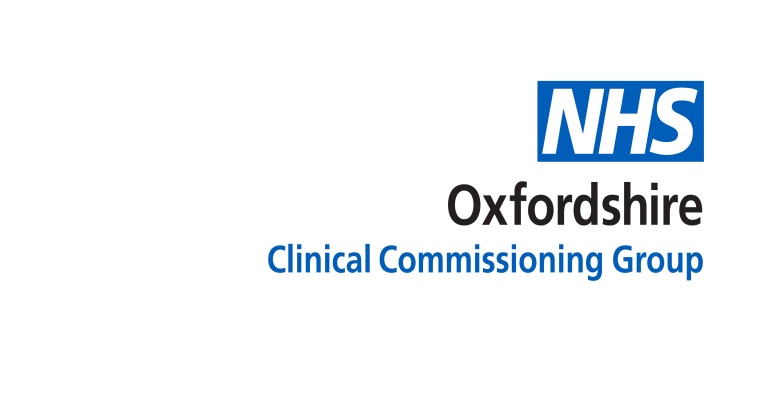          OCCG Weekly Bulletin         Wednesday 19 February 2020        Included in this bulletin:Tradeshift – Rapid invoice paymentCoronavirus update – CONVID-19BOB mentoring schemeNHSEI request to respond to survey re: The Oxford SCAN pathwayClinical details for microbiology requestsGP feedback Datix update February 2020New Chief Executive for Oxford Health Foundation TrustLearning Disabilities trainingTeleconference and Q&A on smoking and mental health – 26 February 2020C the sign software support tool – Roll out to practices – Educational launch – 3 March 2020FREE BOB ICS health inequalities workshop – 6 March 2020FREE – Workshop – Freedom from FGM – 7 March 2020No smoking day resources – 11 March 2020FREE  – Women’s health day – 16 June 2020Tradeshift – Rapid invoice payment:   NHS SBS has partnered with Tradeshift for electronic invoicing.  This aims to speed up the invoicing process for practices that currently manually send hard copy invoices by post to Wakefield.  Its free to use and quick and simple to set up and will enable practices to monitor individual invoice progression with status updates advising when an invoice has been received, approved, disputed and paid.  The guide for suppliers documents the process to follow to get set up.  Please note this is the only method of sending invoices electronically that NHS SBS accept.  __________________________________________________________Coronavirus update – CONVID-19:
Dear colleagues please read and action the important documents below:Email to GP practicesPreparation checklistFlow chart__________________________________________________________BOB mentoring scheme:The BOB GP Mentoring scheme has been live for 6 months, and the feedback we have had so far has been very positive. The service is free for all GPs working in Buckinghamshire, Oxfordshire and Berkshire West, and is your opportunity to talk confidentially outside of your work environment to an experienced mentor about any issues you may be having, whether that be in work or in your personal life.To sign up, please visit: https://www.gpmentoring.co.uk/__________________________________________________________NHSEI request to respond to survey re: The Oxford SCAN pathway: 
As part of the work being undertaken by NHS England and Improvement (NHSEI) to understand the experience of staff working in integrated care, we at Buckinghamshire, Oxfordshire and Berkshire West Integrated Care System (BOB ICS) are carrying out a survey. We would like to invite you to complete this survey in relation to your work on the Oxford SCAN pathway.The survey should only take 10 minutes to complete and seeks to understand your experience of working as part of this pathway. It is completely anonymous, and any responses cannot be traced back to you by NHSEI, BOB ICS, your colleagues or your employer. We will ask some information about you, like the type of organisation you work in, but responses will be combined with those of other staff and summarised. No identifiable data will be shared.The survey will be open between 17 February and 3 March. Your responses will help your ICS as well as NHSEI understand how to support organisations to deliver the best care possible, and we would like to understand your experiences and reflections as part of this.  Please click on the link below to complete the survey https://www.engage.england.nhs.uk/survey/1e9f3d9eWe are happy to answer any questions you may have and can be reached at england.systemevaluationandmetrics@nhs.net before the survey window closes.Clinical details for microbiology requests: 
Please see attached letter from the provider, Berkshire and Surrey Pathology Services (BSPS) outlining guidelines on appropriate clinical details for microbiology requests.___________________________________________________________GP feedback Datix update February 2020:The report here summaries some of the work we have undertaken following your submission of GP feedback via Datix. If you would like any further information please contact the OCCG Patient Safety Manager Victoria.harte@nhs.net___________________________________________________________New Chief Executive for Oxford Health Foundation Trust:Please see the latest update here.____________________________________________________________Learning Disabilities training:Oxford Community Learning Disability Teams are offering a 2 hour interactive training and discussion session to all GP practices in Oxfordshire regarding Learning Disabilities (LD) (aka Intellectual Disabilities (ID).  This may be particularly of interest for the LD GP lead in the practice and nurses who might be leading some of the physical health checks. Please click here for more information and booking details.____________________________________________________________Teleconference and Q&A on smoking and mental health – 26 February 2020:This will be held on 26 February @ 11.15am details are available here.C the signs software support tool – Roll out to practices – Educational launch 3 March 2020: 
The C the Signs Cancer Decision support tool is being rolled-out across all practices and we require all practices to return the attached DPA and education launch.PLEASE NOTE:  £500 is available to each practice following return of the DPA and attendance at the event.An educational launch event is to be held on 3 March and we encourage all practices to send representatives.____________________________________________________________FREE BOB ICS health inequalities workshop – 6 March 2020:This workshop is intended for those who can lead strategic impact across clinical and prevention pathways in the local STP and ICS system including those at CCG and PCN level.  For more information and registration details please see the attached.____________________________________________________________FREE – Workshop – Freedom from FGM – 7 March 2020: 
Please see the attached flyer here for more information and booking instructions.____________________________________________________________No smoking day resources - 11 March 2020: 
Smokefreelife Oxfordshire have a number of face-to-face clinics throughout the County.  All local community clinics are drop-in, with no appointment necessary.  Smokefreelife Oxfordshire provide a 12 week treatment program combining behavioural support with either nicotine replacement therapy (NRT) or Varenicline (Champix) for to those looking to quit smoking.  For further information please visit https://www.smokefreelifeoxfordshire.co.uk/how-to-quit/ No Smoking Day publicity: We hope to forward Public Health England campaign resources by 4 March. ________________________________________________________FREE – Women’s health day 16 June 2020: 
This will be an enjoyable opportunity to find out more about new patient pathways as well as meeting new consultants involved in Women’s Health locally.  A more detailed programme for the day and booking information will be available shortly on the OTH website (oxfordshiretraining.net).  If you would like any further information, please email oxfordshire.training@nhs.net____________________________________________________________To give us your feedback please email: OCCG.GPbulletin@nhs.net